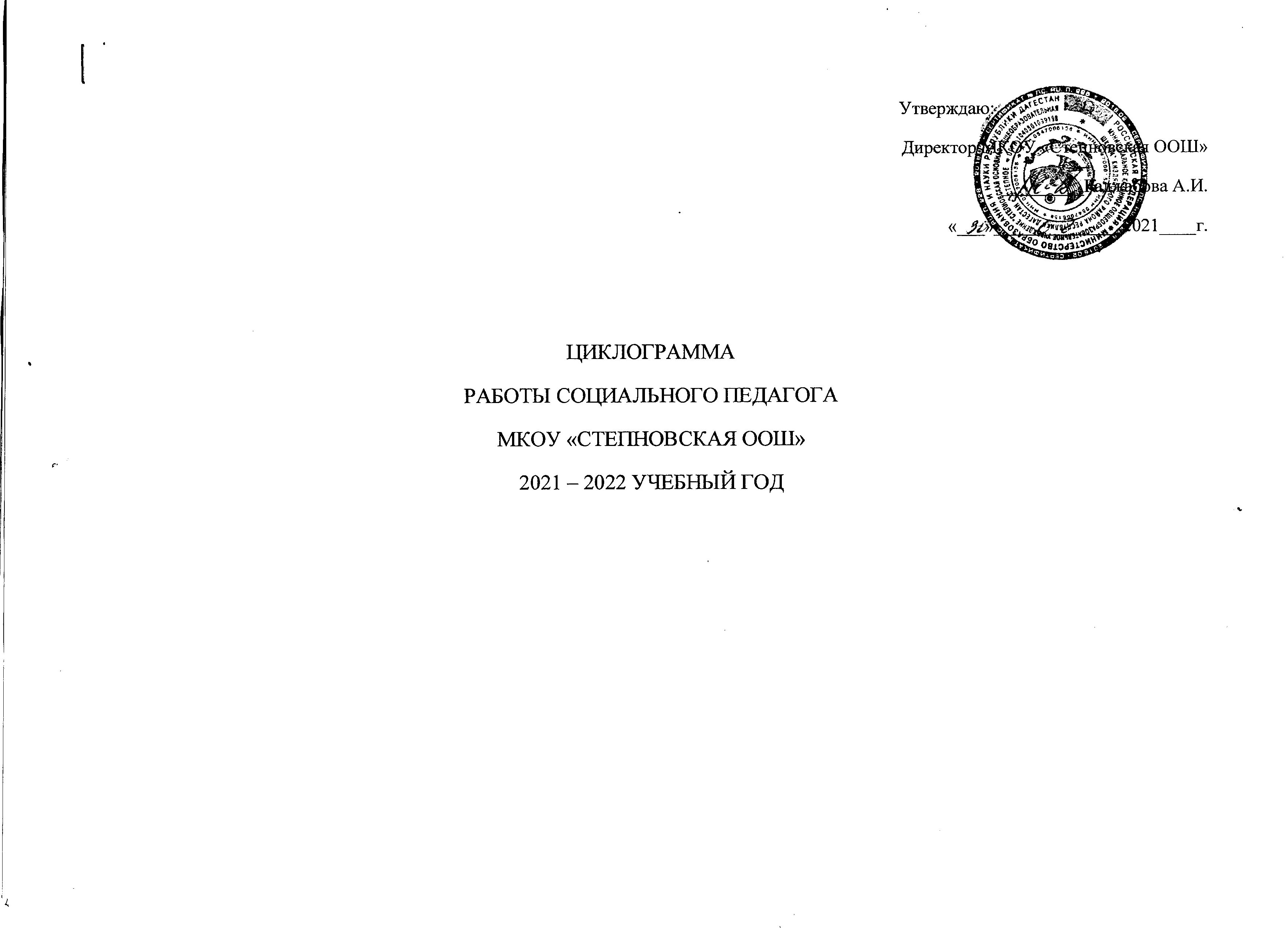  на  НеделюЕЖЕДНЕВНО:Индивидуально-воспитательная работа с обучающимися. Консультации для родителей, классных руководителей, учителей-предметников (по запросу)Работа с опаздывающими, отсутствующими (выяснение причин отсутствия обучающихся).Работа по профилактике безнадзорности, правонарушений.ЕЖЕНЕДЕЛЬНО:Работа с документами.Работа с методической литературой.Работа по организации и взаимодействию с межведомственными учреждениями системы профилактики правонарушений несовершеннолетних (ПДН, ОВД, КДН и ЗП р-на, ГИБДД).ЕЖЕМЕСЯЧНОПосещение уроков.Посещение обучающихся попавших в трудную жизненную ситуацию на дому.Участие в работе «Совета по профилактике безнадзорности и правонарушений несовершеннолетних».Выявление обучающихся,  долгое время не посещающих образовательное учреждение без уважительной причины.Ведение отчетности по  льготному  питанию(малообеспеченные и малоимущие, дети с ОВЗ).ОДИН РАЗ В ЧЕТВЕРТЬ:Участие в проведении родительского собрания (по плану работы школы).Участие в работе педагогического совета (по плану работы школы).Отчеты о подростковой преступности.Семинары социальных педагогов районаОДИН РАЗ В ГОД:Составление социального паспорта, планов работ.Статистические данные.Анализ планов работ.Отчеты о проделанной работе.Проведение мероприятий по организации досуга и занятости обучающихся в период летних каникул.Организация и проведение внеклассных и общешкольных мероприятий (по плану работы школы).                                                                                                                                                                          Социальный  педагог Исмаилов М.С.День неделиНаправления деятельностиСодержание деятельностиПонедельникРабота с документамиИзучение  методической литературы Оформление документовИндивидуальная работа с обучающимисяРабота с обучающимися-медиаторами ШСПВторникВнутришкольная профилактикаПодготовка документов в КДН, ОДН   для содействия и    оказания помощи в получении образования обучающихся;Обследование жилищно-бытовых условий опекаемых, детей –инвалидов, детей проживающих не с родителями, состоящих на учете  в ОДН, учащихся часто пропускающих занятия.Совместная работа с инспектором ОДН (профилактика и предупреждение правонарушений и преступлений среди несовершеннолетних);Дежурство по школе.средаКонсультацииРабота по документации обучающихся, состоящих на внутришкольном контроле из разных категорий семей Совместная работа со специалистами:  КДН, ИДН, социальной защиты,  опеки и попечительства.Дежурство по школе.организация внеурочнойзанятости учащихсяПроведение Совета профилактикичетвергПрофилактика с приглашением специалистовРабота с семьями обучающихся группы риска.Участие в КДН и ЗПДежурство по школе.Решение текущих проблемПятницаДиагностикаАнкетирование, тестирование, работа с банком данных.Посещение внеклассных мероприятий.помощь классным руководителям в проведении кл. часовДежурство по школе.СубботаПосещение  семейИндивидуальные беседы с обучающимися группы  риска, родителями, классными руководителями;Дежурный администраторРассмотрение докладных учителей – предметников;Посещение  обучающихся группы риска